Giving examples (like…)Describe these things using examples to clarify your answer: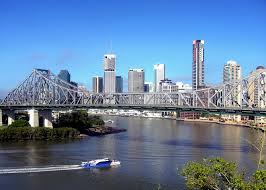 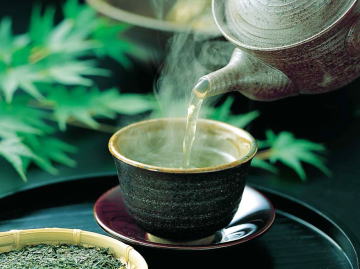 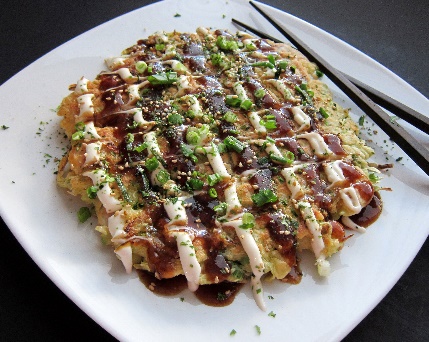 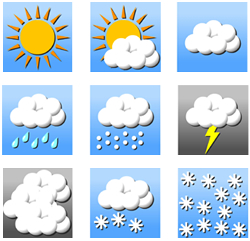 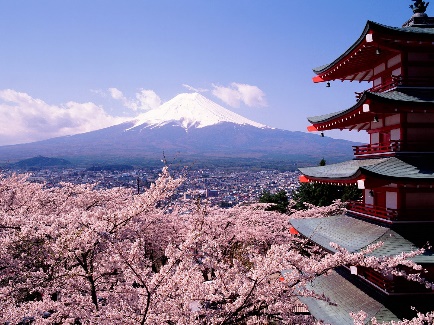 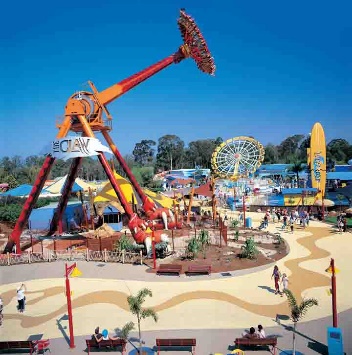 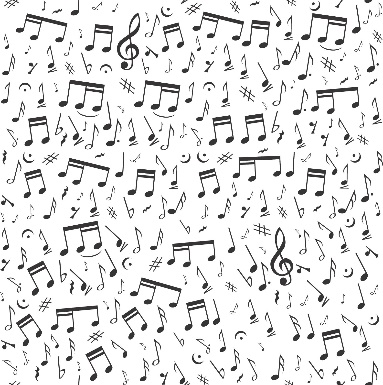 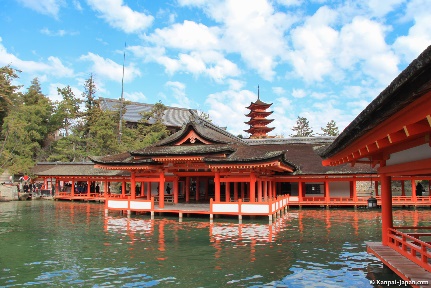 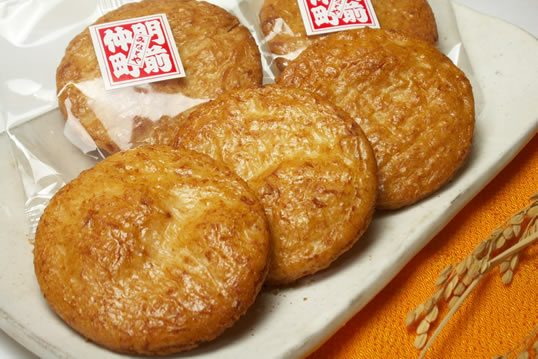 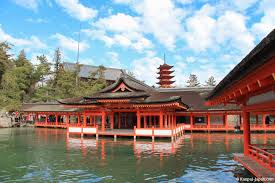 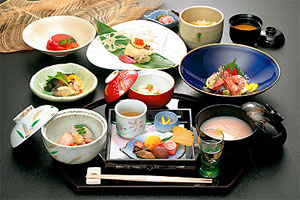 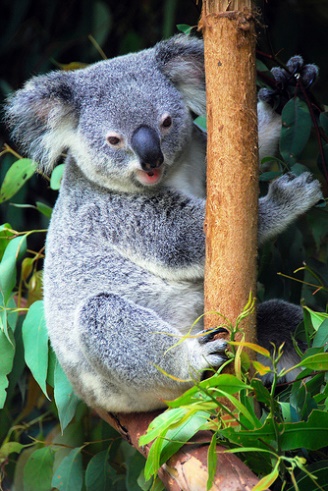 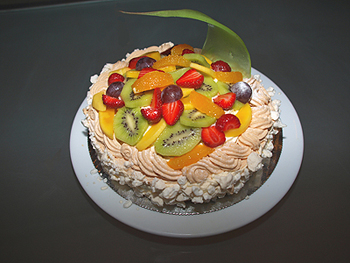 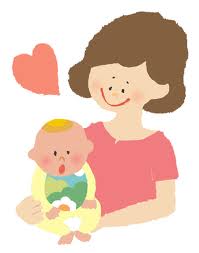 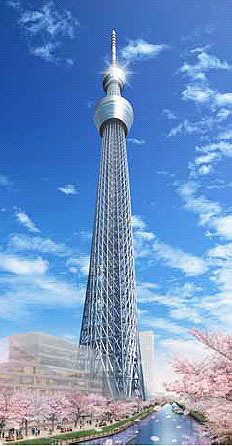 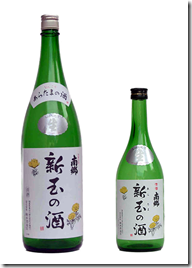 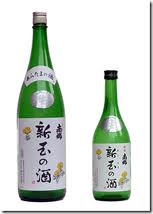 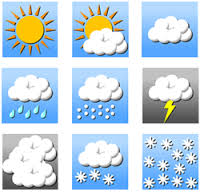 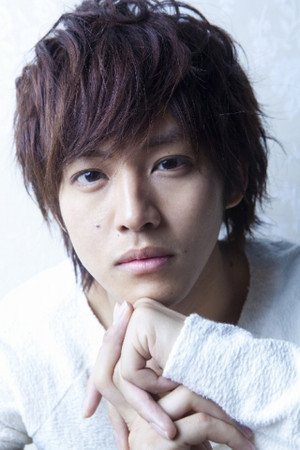 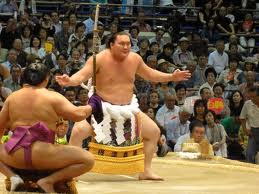 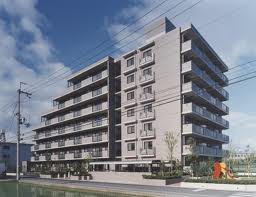 　THING は　EXAMPLEのような　　　　　みたいな　TYPE OF THINGです。THING is a TYPE OF THING like EXAMPLE.オーストラリアは　天国のような　ところです。 Australia is a country like heaven.THING is a TYPE OF THING like EXAMPLE.オーストラリアは　天国のような　ところです。 Australia is a country like heaven.THING is a TYPE OF THING like EXAMPLE.オーストラリアは　天国のような　ところです。 Australia is a country like heaven.THINGはEXAMPLEのように　　　　　みたいにADJECTIVE。VERB。NOUN。THING is ADJECTIVE like EXAMPLE.今日は　夏のように　熱いです。Today it is hot like summer.THING does VERB like EXAMPLE.彼女は　男のように　話します。She talks like a man.THING has NOUN like EXAMPLE.彼は　ビルゲイツのように　頭がいいです。He is smart like Bill Gates.THING is ADJECTIVE like EXAMPLE.今日は　夏のように　熱いです。Today it is hot like summer.THING does VERB like EXAMPLE.彼女は　男のように　話します。She talks like a man.THING has NOUN like EXAMPLE.彼は　ビルゲイツのように　頭がいいです。He is smart like Bill Gates.THING is ADJECTIVE like EXAMPLE.今日は　夏のように　熱いです。Today it is hot like summer.THING does VERB like EXAMPLE.彼女は　男のように　話します。She talks like a man.THING has NOUN like EXAMPLE.彼は　ビルゲイツのように　頭がいいです。He is smart like Bill Gates.EXAMPLEのような　　　　　みたいなMAIN CLAUSE。MAIN CLAUSE such as EXAMPLE.ビートルズのような　音楽をよく聞きます。I often listen to music like the Beatles.MAIN CLAUSE such as EXAMPLE.ビートルズのような　音楽をよく聞きます。I often listen to music like the Beatles.